Colegio San Manuel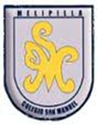 Asignatura: Religión		Profesor: Caren Díaz S	 Curso: 3 ° año básico GUIA N° 3 DE APOYO AL HOGAR.*Actividad para dos semanas.Objetivo: Reconocen en el Evangelio según Mateo cómo la vida de Jesús fue un constante cumplir lo escrito  de Él en las Escrituras.Inicio: Ven video  “Mateo” en el link:https://www.youtube.com/watch?v=VkzLZkoCo_ADesarrollo: Desarrollan Guía “Mi amigo Jesús”. Pegar en cuaderno de Religión.Cierre: Se les   invita a confiar en Jesús y dejarse guiar siempre por El.                                    Concluir con canto a Jesús.Actividad: Guía Mi amigo JesúsI.- Leer comprensivamente el texto y desarrollo:Vengan a mí todos los que están fatigados y sobrecargados, y yo les daré descanso. Tomen sobre ustedes mi yugo, y aprendan de mí que soy manso y humilde de corazón; y hallarán descanso para sus almas. Porque mi yugo es suave y mi carga ligera.”  (Mateo 11, 27-28) ¿A quiénes  invita Jesús a “descansar?__________________________________________________________________________________________________________________________________________________________________________________________________________________¿Qué significa ser manso de corazón y humilde?_____________________________________________________________________________________________________________________________________________________________________________________________________________________¿Qué situaciones son para ti una “carga” que te pone triste?_____________________________________________________________________________________________________________________________________________________________________________________________________________________II.-Completar el siguiente gráfico con acciones que  la persona realiza que dañan su vida, la de otros y al medioambiente y lo que Jesús quisiera que hiciéramos para remediarlo: 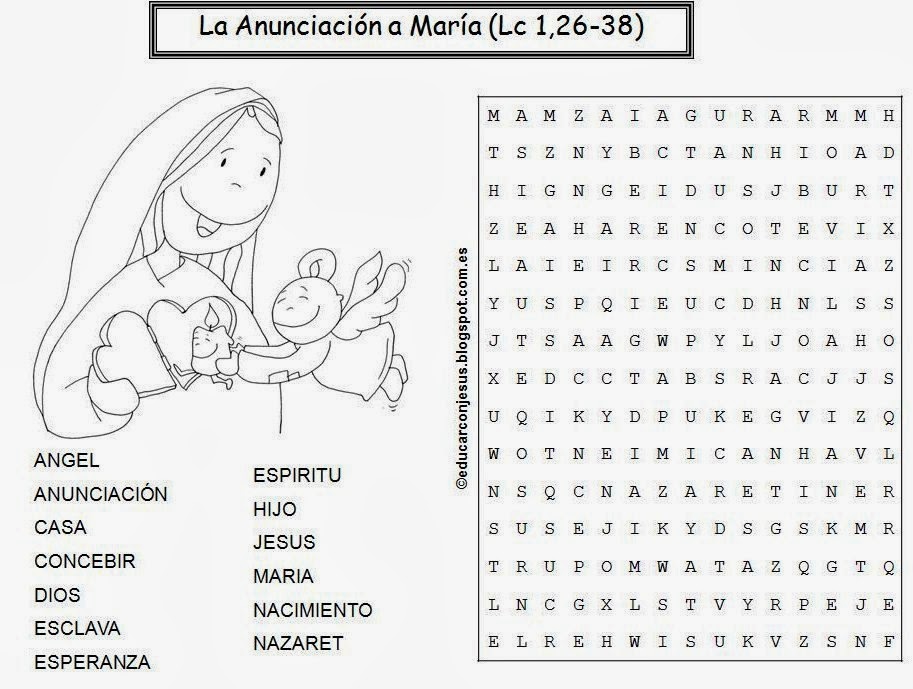 Situaciones que dañan  Remediar como Jesús quiere